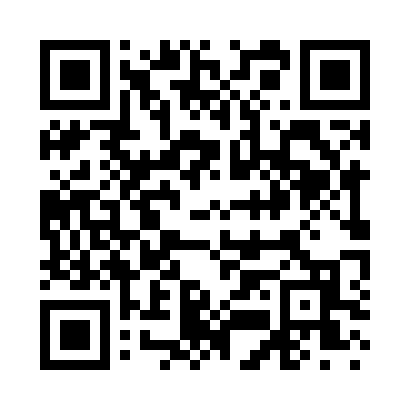 Prayer times for Air Base Acres, Wyoming, USAWed 1 May 2024 - Fri 31 May 2024High Latitude Method: Angle Based RulePrayer Calculation Method: Islamic Society of North AmericaAsar Calculation Method: ShafiPrayer times provided by https://www.salahtimes.comDateDayFajrSunriseDhuhrAsrMaghribIsha1Wed4:295:591:034:578:079:372Thu4:285:581:034:578:089:393Fri4:265:561:034:588:109:404Sat4:245:551:024:588:119:425Sun4:225:541:024:588:129:436Mon4:215:521:024:598:139:457Tue4:195:511:024:598:149:468Wed4:175:501:024:598:159:489Thu4:165:491:025:008:169:5010Fri4:145:481:025:008:179:5111Sat4:125:461:025:008:189:5312Sun4:115:451:025:018:199:5413Mon4:095:441:025:018:219:5614Tue4:085:431:025:018:229:5715Wed4:065:421:025:028:239:5916Thu4:055:411:025:028:2410:0017Fri4:035:401:025:028:2510:0218Sat4:025:391:025:038:2610:0319Sun4:015:381:025:038:2710:0520Mon3:595:371:025:038:2810:0621Tue3:585:371:025:048:2910:0822Wed3:575:361:035:048:3010:0923Thu3:555:351:035:048:3110:1124Fri3:545:341:035:058:3210:1225Sat3:535:341:035:058:3210:1326Sun3:525:331:035:058:3310:1527Mon3:515:321:035:068:3410:1628Tue3:505:321:035:068:3510:1729Wed3:495:311:035:068:3610:1830Thu3:485:301:035:078:3710:2031Fri3:475:301:045:078:3810:21